ANIMATLON 2019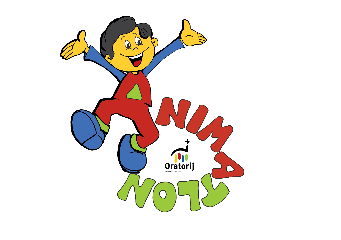 Želimlje, 7. september 2019Soglasje staršev o udeležbi
(obvezno za mlajše od 16 let)Ime in priimek udeleženca: 	       ________________Ime in priimek starša ali skrbnika:   ________________Oratorij (kraj):			       ________________Svojemu otroku dovoljujem udeležbo na dogodku Animatlon 2019 in se zavedam, da dogodek sestavlja tudi udeležba na progi z ovirami, ki lahko povzročijo poškodbe (obkrožite):	DA 					NE 
Prevzemam odgovornost za vse morebitne poškodbe, ki bi jih moj otrok dobil na dogodku Animatlon 2019: 	DA 					NE (Udeležba za animatorje, mlajše od 16 let, brez soglasja in prevzema odgovornosti staršev ali skrbnikov ni mogoča!)
Soglašam z objavo fotografij in videoposnetkov svojega otroka, ki bodo nastali na Animatlonu 2019, v promocijske namene Oratorija in projekta Animatlon:	DA 					NE Podpis starša ali skrbnika:    _____________________